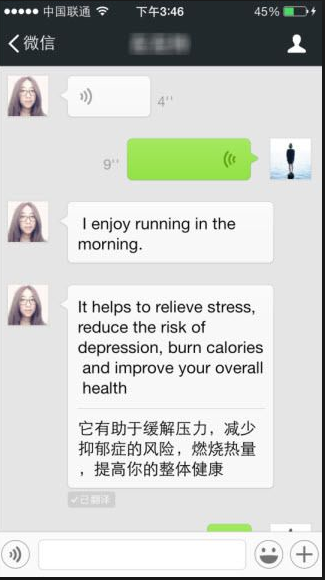 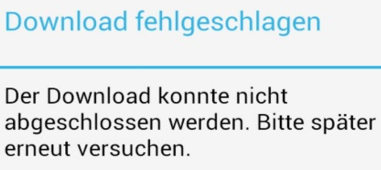 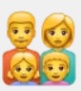 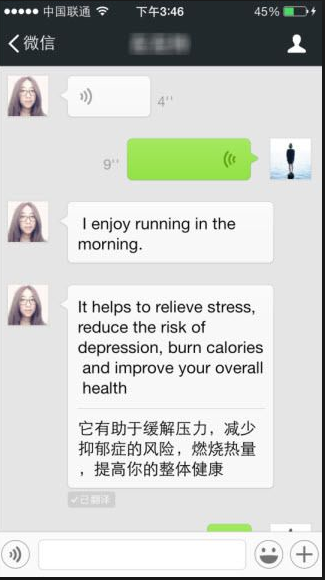 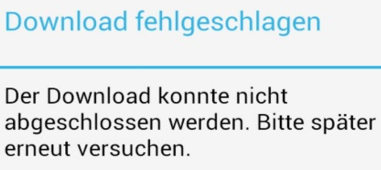 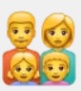 © CC BY-SA